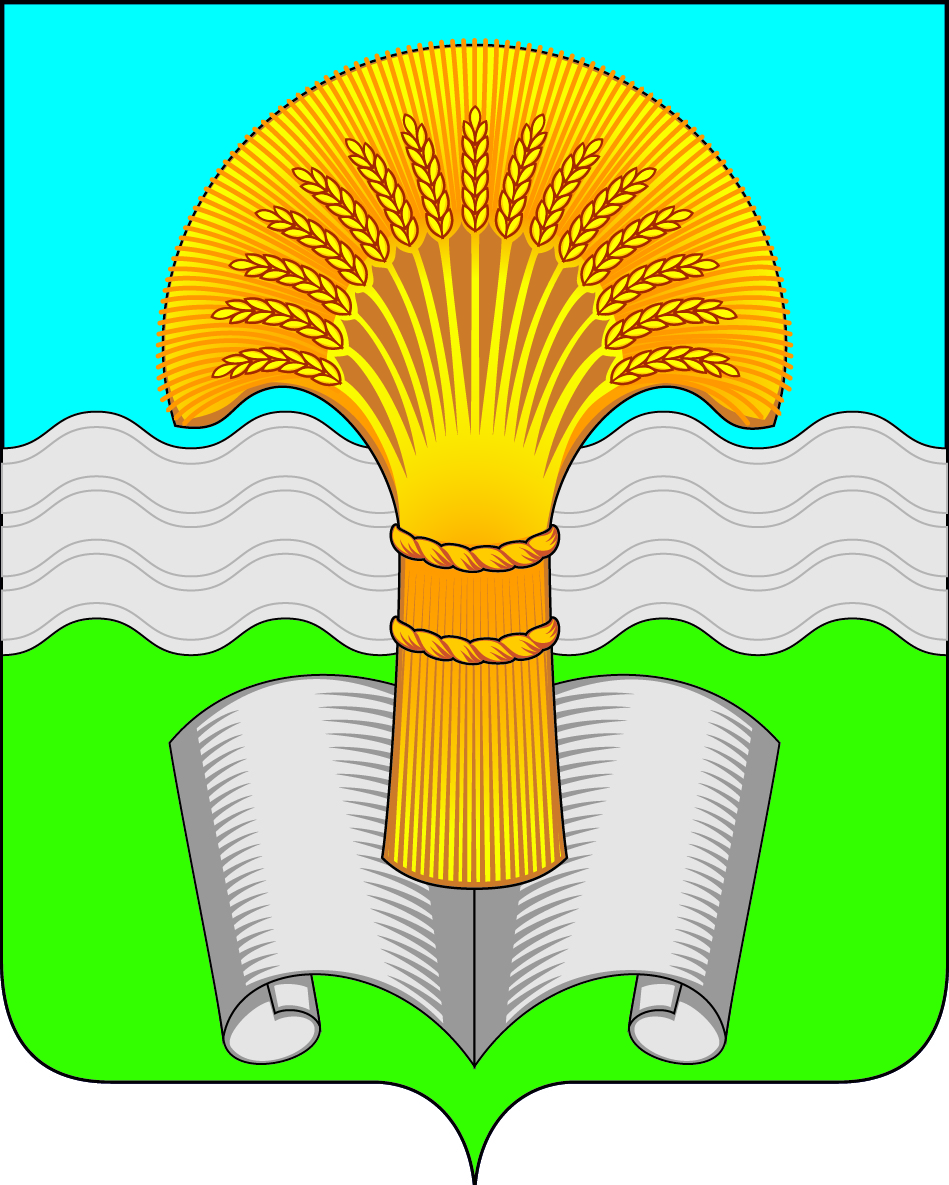 Администрация (исполнительно-распорядительный орган) муниципального района «Ферзиковский район» Калужской областиПОСТАНОВЛЕНИЕот 19 октября 2022 года                                                                                             № 504п. ФерзиковоОб утверждении муниципальной   программы «Развитие культуры на территории муниципального района «Ферзиковский район»В соответствии с Федеральным законом от 06 октября 2003 года № 131-ФЗ «Об общих принципах организации местного самоуправления в Российской Федерации», Постановлением администрации (исполнительно – распорядительного органа) муниципального района «Ферзиковский район» от 01 августа 2013 года № 366 «Об утверждении Порядка разработки, формирования и реализации муниципальных программ муниципального района «Ферзиковский район» и Порядка проведения оценки эффективности реализации муниципальных программ муниципального района «Ферзиковский район» (с изменениями и дополнениями), администрация (исполнительно – распорядительный орган) муниципального района «Ферзиковский район» ПОСТАНОВЛЯЕТ:Утвердить муниципальную программу «Развитие культуры на территории муниципального района «Ферзиковский район» (приложение № 1).Контроль за исполнением настоящего Постановления возложить на заместителя Главы администрации муниципального района «Ферзиковский район» по социальным вопросам С.Н. Новикова.Настоящее Постановление вступает в силу момента его официального опубликования в газете Ферзиковского района «Ферзиковские вести», подлежит размещению в информационно-коммуникационной сети Интернет на официальном сайте администрации (исполнительно-распорядительного органа) муниципального района «Ферзиковский район» и распространяется на правоотношения, возникшие с 01 января 2023 года.Главы администрации муниципального района«Ферзиковский район»                                                                              А.C. ВолковПриложение №1к Постановлению администрации(исполнительно-распорядительного органа)муниципального района «Ферзиковский район»от 19 октября 2022 г. №504                            ПАСПОРТмуниципальной программы «Развитие культуры на территории муниципального района «Ферзиковский район»»1. Приоритеты региональной политики в сфере реализации  муниципальной программыОсновные приоритеты региональной политики в сфере реализации Программы определены с учетом положений, определенных Основами государственной культурной политики, утвержденными Указом Президента Российской Федерации от 24 декабря 2014 г. № 808, Стратегией государственной культурной политики, утвержденной Распоряжением Правительства Российской Федерации от 29 февраля 2016 г. № 326-р (в ред. Распоряжения Правительства Российской Федерации от 30.03.2018 № 551-р), Указом Президента Российской Федерации от 7 мая 2018 г. № 204 «О национальных целях и стратегических задачах развития Российской Федерации на период до 2024 года» (в ред. Указа Президента Российской Федерации от 19 июля 2018 № 444), а также Стратегией социально-экономического развития Калужской области до 2030 года, одобренной постановлением Правительства Калужской области от 29 июня 2009 г. № 250 (в ред. постановлений Правительства Калужской области от 13 июля 2012 № 353, от 26 августа 2014 № 506, от 12 февраля 2016 № 89, от 25 мая 2017 № 318):- обеспечение прав граждан на доступ к культурным ценностям, информации и знаниям путем повышения качества услуг, оказываемых государственными учреждениями культуры, а также создания условий для сохранения и развития традиционной народной культуры, профессионального искусства и образования в сфере культуры;- создание эффективной инфраструктуры учреждений культуры, способной удовлетворить духовные и творческие потребности всех социальных категорий населения;- развитие и реализация культурного и духовного потенциала каждой личности и общества в целом;- укрепление имиджа района с богатейшей традиционной и динамично развивающейся современной культурой;- модернизация учреждений культуры и их адаптирование к меняющимся условиям существования общества.2. Цели, задачи и индикаторы достижения целей и задач муниципальной программы2.1. Цели, задачи Программы2.1.1. Цель муниципальной программы - реализация роли культуры как духовно-нравственного основания развития личности и общества через сохранение, эффективное использование и пополнение культурного потенциала муниципального района «Ферзиковский район».2.1.2. Задачи муниципальной программы:- создание эффективной инфраструктуры культурно-досуговых учреждений, способной удовлетворять духовные и творческие потребности всех социальных категорий населения муниципального района «Ферзиковский район»;- повышение доступности и качества библиотечных услуг;- создание условий для развития дополнительного образования в сфере культуры и искусства и поддержки молодых дарований;- укрепление материально-технической базы учреждений культуры и дополнительного образования в сфере культуры.2.2 Сведения об индикаторах муниципальной программы «Развитие культуры на территории муниципального района «Ферзиковский район»» и их значенияОбобщенная характеристика основных мероприятий муниципальной программыДля укрепления единого культурного пространства Ферзиковского района, а также духовного единства и социальной стабильности в районе необходимо реализовывать основные мероприятия муниципальной программы. Их проведение позволит утвердить приоритетную роль муниципальной культурной политики для формирования мировоззрения, общественного сознания, поведенческих образцов и норм, скрепляющих нацию и единство исторического процесса на основе широкого использования таких инструментов как культурно-массовые мероприятия, «Интернет», литература. Крайне актуальным является укрепление межнационального согласия на основе единых культурных ценностей, перевод отрасли на инновационный путь развития, превращение культуры в наиболее современную и привлекательную сферу  общественной деятельности.3.1. Развитие общедоступных библиотек в муниципальном районе «Ферзиковский район»3.1.1. Краткая характеристика основного мероприятия:Решает задачу повышения доступности и качества библиотечных услуг.3.1.2. Влияет на достижение следующих индикаторов: 3.1.2.1. Число посещений библиотек; 3.1.2.2. Количество экземпляров новых поступлений в библиотечные фонды муниципальных общедоступных библиотек.3.1.3. Влияет на улучшение библиотечного обслуживания населения в муниципальном районе.  3.1.4. Реализуется за счет средств бюджета муниципального района «Ферзиковский район» и средств областного бюджета.3.2. Сохранение и поддержка традиционной народной культуры и любительского творчества в муниципальных учреждениях культуры муниципального района «Ферзиковский район»3.2.1. Краткая характеристика основного мероприятия:Решает задачу по созданию эффективной инфраструктуры культурно-досуговых учреждений, способной удовлетворять духовные и творческие потребности всех социальных категорий населения муниципального района «Ферзиковский район».3.2.2. Влияет на достижение следующих индикаторов:3.2.2.1. Число посещений гражданами культурно-массовых мероприятий в культурно-досуговых учреждениях;3.2.2.2. Количество культурно-просветительских мероприятий, проведенных КДУ (из них направленных на развитие традиционного народного художественного творчества и народных художественных промыслов);3.2.2.3. Число участников клубных формирований.3.2.3. Влияет на улучшение качества предоставления культурно-досуговых услуг населению муниципального района.3.2.4. Реализуется за счет средств бюджета муниципального района «Ферзиковский район», бюджетов сельских поселений, входящих в состав муниципального района «Ферзиковский район» и средств областного бюджета. 3.3. Развитие дополнительного образования в сфере культуры и   искусства в муниципальном районе «Ферзиковский район»3.3.1. Краткая характеристика основного мероприятия:Решает задачу по созданию условий для развития дополнительного образования в сфере культуры и искусства и поддержки молодых дарований.3.3.2. Влияет на достижение следующих индикаторов:3.3.2.1. Доля детей, осваивающих дополнительные предпрофессиональные программы в области искусств за счёт бюджетных средств, от общего количества обучающихся в детских школах искусств за счёт бюджетных средств;3.3.2.2. Число посещений культурных мероприятий, проводимых ДШИ.3.3.3. Влияет на улучшение качества дополнительного образования в сфере культуры и искусства. 3.3.4. Реализуется за счет средств бюджета муниципального района «Ферзиковский район».3.4. Ремонт, реконструкция, благоустройство территорий учреждений культуры и образования в сфере культуры, укрепление и развитие их материально-технической базы3.4.1. Краткая характеристика основного мероприятия:Решает задачу укрепления материально-технической базы учреждений культуры и дополнительного образования в сфере культуры.3.4.2. Влияет на достижение следующих индикаторов:3.4.2.1. Количество отремонтированных и благоустроенных учреждений культуры и образования в сфере культуры.3.4.3. Влияет на предоставления жителям муниципального района соответствующих современному уровню развития общества услуг в сфере культуры и искусства и дополнительного образования детей. 3.4.4. Реализуется за счет средств бюджета муниципального района «Ферзиковский район», бюджетов сельских поселений, входящих в состав муниципального района «Ферзиковский район», средств областного бюджета и средств федерального бюджета.4.Объем финансовых ресурсов, необходимых для  реализации муниципальной программыФинансирование мероприятий программы осуществляется за счет средств бюджетов сельских поселений, входящих в состав муниципального района «Ферзиковский район»,  бюджета муниципального района «Ферзиковский район», средств областного бюджета и средств федерального бюджета .Объемы финансовых средств из бюджетов сельских поселений, входящих в состав муниципального района «Ферзиковский район», ежегодно уточняются в соответствии с решениями органов местного самоуправления муниципального района «Ферзиковский район»  о местных бюджетах.Объемы финансирования за счет бюджета муниципального района «Ферзиковский район» ежегодно уточняются в соответствии с Решением Районного Собрания муниципального района «Ферзиковский район» о бюджете муниципального района «Ферзиковский район» на очередной финансовый год и на плановый период.Объем финансирования из областного бюджета уточняются после принятия и (или) внесения изменений в закон Калужской области об областном бюджете на очередной финансовый год и на плановый период.Объем финансирования из федерального бюджета уточняются после принятия и (или) внесения изменений в закон Российской Федерации о бюджете на очередной финансовый год и на плановый период.	(тыс. руб. в ценах каждого года)5. Перечень мероприятий муниципальной программы		6. Механизм реализации  муниципальной программыМеханизм реализации Программы определяется администрацией (исполнительно-распорядительным органом) муниципального района «Ферзиковский район» и предусматривает проведение организационных мероприятий, включая подготовку (или) внесение изменений в нормативные правовые акты муниципального района «Ферзиковский район», обеспечивающие выполнение Программы в соответствии с действующим законодательством. Реализация программных мероприятий основана на скоординированных действиях исполнителя и участников программы по достижению цели программы.Общее руководство Программой осуществляет заместитель Главы администрации муниципального района «Ферзиковский район» по социальным вопросам.Контроль за ходом реализацией Программы и координацию деятельности подведомственных учреждений по реализации мероприятий Программы осуществляет заведующий Отделом развития социальной сферы администрации (исполнительно-распорядительного органа) муниципального района «Ферзиковский район».Ответственным за реализацию основных мероприятий «Развитие общедоступных библиотек в муниципальном районе «Ферзиковский район» Программы является директор муниципального казенного учреждения культуры муниципального района «Ферзиковский район» «Централизованная библиотечная система»Ответственным за реализацию основных мероприятий «Сохранение и поддержка традиционной народной культуры и любительского творчества в муниципальных учреждениях культуры муниципального района «Ферзиковский район» Программы является директор муниципального казенного учреждения культуры муниципального района «Ферзиковский район» «Культурно-досуговое объединение».Ответственным за реализацию основных мероприятий «Развитие дополнительного образования в сфере культуры и искусства в муниципальном районе «Ферзиковский район» Программы является директор муниципального казенного образовательного учреждения дополнительного образования муниципального района «Ферзиковский район» «Ферзиковская детская школа искусств».Ответственными за реализацию основных мероприятий «Ремонт, реконструкция, благоустройство территорий учреждений культуры и образования в сфере культуры, укрепление и развитие их материально-технической базы» Программы являются директора муниципальных учреждений культуры подведомственных Отделу развития социальной сферы администрации (исполнительно-распорядительного органа) муниципального района «Ферзиковский район».Реализация мероприятия Программы осуществляется учреждениями, подведомственными Отделу развития социальной сферы администрации (исполнительно-распорядительного органа) муниципального района «Ферзиковский район», в пределах доведенных до них лимитов бюджетных обязательств, в соответствии с Постановлением Главы администрации (исполнительно-распорядительного органа) муниципального района «Ферзиковский район».Отчет о выполнении муниципальной программы вместе с пояснительной запиской, включающей оценку результативности реализации муниципальной программы, причины и обоснования отклонения фактически достигнутых значений целевых индикаторов от запланированных, а также меры по повышению эффективности, выявлению факторов, негативно влияющих на реализацию муниципальной программы, готовит ответственный исполнитель муниципальной программы и предоставляются в Отдел архитектуры, градостроительства, экономики, имущественных и земельных отношений администрации (исполнительно-распорядительного органа) муниципального района «Ферзиковский район» и Отдел финансов администрации (исполнительно-распорядительного органа) муниципального района «Ферзиковский район» ежегодно не позднее 15 марта года, следующего за отчетным.Корректировка Программы, в том числе включение в нее новых мероприятий, а также продление срока ее реализации осуществляются в установленном порядке.Ответственный исполнитель муниципальной программыОтдел развития социальной сферы администрации (исполнительно-распорядительного органа) муниципального района «Ферзиковский район»Отдел развития социальной сферы администрации (исполнительно-распорядительного органа) муниципального района «Ферзиковский район»Отдел развития социальной сферы администрации (исполнительно-распорядительного органа) муниципального района «Ферзиковский район»Отдел развития социальной сферы администрации (исполнительно-распорядительного органа) муниципального района «Ферзиковский район»Отдел развития социальной сферы администрации (исполнительно-распорядительного органа) муниципального района «Ферзиковский район»Отдел развития социальной сферы администрации (исполнительно-распорядительного органа) муниципального района «Ферзиковский район»Отдел развития социальной сферы администрации (исполнительно-распорядительного органа) муниципального района «Ферзиковский район»Отдел развития социальной сферы администрации (исполнительно-распорядительного органа) муниципального района «Ферзиковский район»Участники муниципальной программыОтдел развития социальной сферы администрации (исполнительно-распорядительного органа) муниципального района «Ферзиковский район» (далее по тексту – Отдел развития соц. сферы);муниципальное казенное учреждение культуры муниципального района «Ферзиковский район» «Культурно-досуговое объединение» (далее по тексту – МКУК КДО);муниципальное казенное учреждение культуры муниципального района «Ферзиковский район» «Централизованная библиотечная система» (далее по тексту – МКУК «ЦБС»); муниципальное казенное образовательное учреждение дополнительного образования муниципального района «Ферзиковский район» «Ферзиковская детская школа искусств» (далее по тексту – МКОУ ДО «Ферзиковская ДШИ»).Отдел развития социальной сферы администрации (исполнительно-распорядительного органа) муниципального района «Ферзиковский район» (далее по тексту – Отдел развития соц. сферы);муниципальное казенное учреждение культуры муниципального района «Ферзиковский район» «Культурно-досуговое объединение» (далее по тексту – МКУК КДО);муниципальное казенное учреждение культуры муниципального района «Ферзиковский район» «Централизованная библиотечная система» (далее по тексту – МКУК «ЦБС»); муниципальное казенное образовательное учреждение дополнительного образования муниципального района «Ферзиковский район» «Ферзиковская детская школа искусств» (далее по тексту – МКОУ ДО «Ферзиковская ДШИ»).Отдел развития социальной сферы администрации (исполнительно-распорядительного органа) муниципального района «Ферзиковский район» (далее по тексту – Отдел развития соц. сферы);муниципальное казенное учреждение культуры муниципального района «Ферзиковский район» «Культурно-досуговое объединение» (далее по тексту – МКУК КДО);муниципальное казенное учреждение культуры муниципального района «Ферзиковский район» «Централизованная библиотечная система» (далее по тексту – МКУК «ЦБС»); муниципальное казенное образовательное учреждение дополнительного образования муниципального района «Ферзиковский район» «Ферзиковская детская школа искусств» (далее по тексту – МКОУ ДО «Ферзиковская ДШИ»).Отдел развития социальной сферы администрации (исполнительно-распорядительного органа) муниципального района «Ферзиковский район» (далее по тексту – Отдел развития соц. сферы);муниципальное казенное учреждение культуры муниципального района «Ферзиковский район» «Культурно-досуговое объединение» (далее по тексту – МКУК КДО);муниципальное казенное учреждение культуры муниципального района «Ферзиковский район» «Централизованная библиотечная система» (далее по тексту – МКУК «ЦБС»); муниципальное казенное образовательное учреждение дополнительного образования муниципального района «Ферзиковский район» «Ферзиковская детская школа искусств» (далее по тексту – МКОУ ДО «Ферзиковская ДШИ»).Отдел развития социальной сферы администрации (исполнительно-распорядительного органа) муниципального района «Ферзиковский район» (далее по тексту – Отдел развития соц. сферы);муниципальное казенное учреждение культуры муниципального района «Ферзиковский район» «Культурно-досуговое объединение» (далее по тексту – МКУК КДО);муниципальное казенное учреждение культуры муниципального района «Ферзиковский район» «Централизованная библиотечная система» (далее по тексту – МКУК «ЦБС»); муниципальное казенное образовательное учреждение дополнительного образования муниципального района «Ферзиковский район» «Ферзиковская детская школа искусств» (далее по тексту – МКОУ ДО «Ферзиковская ДШИ»).Отдел развития социальной сферы администрации (исполнительно-распорядительного органа) муниципального района «Ферзиковский район» (далее по тексту – Отдел развития соц. сферы);муниципальное казенное учреждение культуры муниципального района «Ферзиковский район» «Культурно-досуговое объединение» (далее по тексту – МКУК КДО);муниципальное казенное учреждение культуры муниципального района «Ферзиковский район» «Централизованная библиотечная система» (далее по тексту – МКУК «ЦБС»); муниципальное казенное образовательное учреждение дополнительного образования муниципального района «Ферзиковский район» «Ферзиковская детская школа искусств» (далее по тексту – МКОУ ДО «Ферзиковская ДШИ»).Отдел развития социальной сферы администрации (исполнительно-распорядительного органа) муниципального района «Ферзиковский район» (далее по тексту – Отдел развития соц. сферы);муниципальное казенное учреждение культуры муниципального района «Ферзиковский район» «Культурно-досуговое объединение» (далее по тексту – МКУК КДО);муниципальное казенное учреждение культуры муниципального района «Ферзиковский район» «Централизованная библиотечная система» (далее по тексту – МКУК «ЦБС»); муниципальное казенное образовательное учреждение дополнительного образования муниципального района «Ферзиковский район» «Ферзиковская детская школа искусств» (далее по тексту – МКОУ ДО «Ферзиковская ДШИ»).Отдел развития социальной сферы администрации (исполнительно-распорядительного органа) муниципального района «Ферзиковский район» (далее по тексту – Отдел развития соц. сферы);муниципальное казенное учреждение культуры муниципального района «Ферзиковский район» «Культурно-досуговое объединение» (далее по тексту – МКУК КДО);муниципальное казенное учреждение культуры муниципального района «Ферзиковский район» «Централизованная библиотечная система» (далее по тексту – МКУК «ЦБС»); муниципальное казенное образовательное учреждение дополнительного образования муниципального района «Ферзиковский район» «Ферзиковская детская школа искусств» (далее по тексту – МКОУ ДО «Ферзиковская ДШИ»).Цели муниципальной программыРеализация роли культуры как духовно-нравственного основания развития личности и общества через сохранение, эффективное использование и пополнение культурного потенциала муниципального района «Ферзиковский район»Реализация роли культуры как духовно-нравственного основания развития личности и общества через сохранение, эффективное использование и пополнение культурного потенциала муниципального района «Ферзиковский район»Реализация роли культуры как духовно-нравственного основания развития личности и общества через сохранение, эффективное использование и пополнение культурного потенциала муниципального района «Ферзиковский район»Реализация роли культуры как духовно-нравственного основания развития личности и общества через сохранение, эффективное использование и пополнение культурного потенциала муниципального района «Ферзиковский район»Реализация роли культуры как духовно-нравственного основания развития личности и общества через сохранение, эффективное использование и пополнение культурного потенциала муниципального района «Ферзиковский район»Реализация роли культуры как духовно-нравственного основания развития личности и общества через сохранение, эффективное использование и пополнение культурного потенциала муниципального района «Ферзиковский район»Реализация роли культуры как духовно-нравственного основания развития личности и общества через сохранение, эффективное использование и пополнение культурного потенциала муниципального района «Ферзиковский район»Реализация роли культуры как духовно-нравственного основания развития личности и общества через сохранение, эффективное использование и пополнение культурного потенциала муниципального района «Ферзиковский район»Задачи муниципальной программы- создание эффективной инфраструктуры культурно-досуговых учреждений, способной удовлетворять духовные и творческие потребности всех социальных категорий населения муниципального района «Ферзиковский район»;- повышение доступности и качества библиотечных услуг;- создание условий для развития дополнительного образования в сфере культуры и искусства и поддержки молодых дарований;- укрепление материально-технической базы учреждений культуры и дополнительного образования в сфере культуры.- создание эффективной инфраструктуры культурно-досуговых учреждений, способной удовлетворять духовные и творческие потребности всех социальных категорий населения муниципального района «Ферзиковский район»;- повышение доступности и качества библиотечных услуг;- создание условий для развития дополнительного образования в сфере культуры и искусства и поддержки молодых дарований;- укрепление материально-технической базы учреждений культуры и дополнительного образования в сфере культуры.- создание эффективной инфраструктуры культурно-досуговых учреждений, способной удовлетворять духовные и творческие потребности всех социальных категорий населения муниципального района «Ферзиковский район»;- повышение доступности и качества библиотечных услуг;- создание условий для развития дополнительного образования в сфере культуры и искусства и поддержки молодых дарований;- укрепление материально-технической базы учреждений культуры и дополнительного образования в сфере культуры.- создание эффективной инфраструктуры культурно-досуговых учреждений, способной удовлетворять духовные и творческие потребности всех социальных категорий населения муниципального района «Ферзиковский район»;- повышение доступности и качества библиотечных услуг;- создание условий для развития дополнительного образования в сфере культуры и искусства и поддержки молодых дарований;- укрепление материально-технической базы учреждений культуры и дополнительного образования в сфере культуры.- создание эффективной инфраструктуры культурно-досуговых учреждений, способной удовлетворять духовные и творческие потребности всех социальных категорий населения муниципального района «Ферзиковский район»;- повышение доступности и качества библиотечных услуг;- создание условий для развития дополнительного образования в сфере культуры и искусства и поддержки молодых дарований;- укрепление материально-технической базы учреждений культуры и дополнительного образования в сфере культуры.- создание эффективной инфраструктуры культурно-досуговых учреждений, способной удовлетворять духовные и творческие потребности всех социальных категорий населения муниципального района «Ферзиковский район»;- повышение доступности и качества библиотечных услуг;- создание условий для развития дополнительного образования в сфере культуры и искусства и поддержки молодых дарований;- укрепление материально-технической базы учреждений культуры и дополнительного образования в сфере культуры.- создание эффективной инфраструктуры культурно-досуговых учреждений, способной удовлетворять духовные и творческие потребности всех социальных категорий населения муниципального района «Ферзиковский район»;- повышение доступности и качества библиотечных услуг;- создание условий для развития дополнительного образования в сфере культуры и искусства и поддержки молодых дарований;- укрепление материально-технической базы учреждений культуры и дополнительного образования в сфере культуры.- создание эффективной инфраструктуры культурно-досуговых учреждений, способной удовлетворять духовные и творческие потребности всех социальных категорий населения муниципального района «Ферзиковский район»;- повышение доступности и качества библиотечных услуг;- создание условий для развития дополнительного образования в сфере культуры и искусства и поддержки молодых дарований;- укрепление материально-технической базы учреждений культуры и дополнительного образования в сфере культуры.Подпрограммы муниципальной программы нет нет нет нет нет нет нет нетИндикаторы муниципальной программыЧисло посещений гражданами культурно-массовых мероприятий в культурно-досуговых учреждениях;Количество культурно-просветительских мероприятий, проведенных организациями культуры (из них направленных на развитие традиционного народного художественного творчества и народных художественных промыслов);Число участников клубных формирований; Число посещений библиотек;Количество экземпляров новых поступлений в библиотечные фонды общедоступных библиотек;Доля детей, осваивающих дополнительные предпрофессиональные программы в области искусств за счёт бюджетных средств, от общего количества обучающихся в детских школах искусств за счёт бюджетных средств; Число посещений культурных мероприятий, проводимых ДШИ; Количество отремонтированных и благоустроенных  учреждений культуры и образования в сфере культуры.Число посещений гражданами культурно-массовых мероприятий в культурно-досуговых учреждениях;Количество культурно-просветительских мероприятий, проведенных организациями культуры (из них направленных на развитие традиционного народного художественного творчества и народных художественных промыслов);Число участников клубных формирований; Число посещений библиотек;Количество экземпляров новых поступлений в библиотечные фонды общедоступных библиотек;Доля детей, осваивающих дополнительные предпрофессиональные программы в области искусств за счёт бюджетных средств, от общего количества обучающихся в детских школах искусств за счёт бюджетных средств; Число посещений культурных мероприятий, проводимых ДШИ; Количество отремонтированных и благоустроенных  учреждений культуры и образования в сфере культуры.Число посещений гражданами культурно-массовых мероприятий в культурно-досуговых учреждениях;Количество культурно-просветительских мероприятий, проведенных организациями культуры (из них направленных на развитие традиционного народного художественного творчества и народных художественных промыслов);Число участников клубных формирований; Число посещений библиотек;Количество экземпляров новых поступлений в библиотечные фонды общедоступных библиотек;Доля детей, осваивающих дополнительные предпрофессиональные программы в области искусств за счёт бюджетных средств, от общего количества обучающихся в детских школах искусств за счёт бюджетных средств; Число посещений культурных мероприятий, проводимых ДШИ; Количество отремонтированных и благоустроенных  учреждений культуры и образования в сфере культуры.Число посещений гражданами культурно-массовых мероприятий в культурно-досуговых учреждениях;Количество культурно-просветительских мероприятий, проведенных организациями культуры (из них направленных на развитие традиционного народного художественного творчества и народных художественных промыслов);Число участников клубных формирований; Число посещений библиотек;Количество экземпляров новых поступлений в библиотечные фонды общедоступных библиотек;Доля детей, осваивающих дополнительные предпрофессиональные программы в области искусств за счёт бюджетных средств, от общего количества обучающихся в детских школах искусств за счёт бюджетных средств; Число посещений культурных мероприятий, проводимых ДШИ; Количество отремонтированных и благоустроенных  учреждений культуры и образования в сфере культуры.Число посещений гражданами культурно-массовых мероприятий в культурно-досуговых учреждениях;Количество культурно-просветительских мероприятий, проведенных организациями культуры (из них направленных на развитие традиционного народного художественного творчества и народных художественных промыслов);Число участников клубных формирований; Число посещений библиотек;Количество экземпляров новых поступлений в библиотечные фонды общедоступных библиотек;Доля детей, осваивающих дополнительные предпрофессиональные программы в области искусств за счёт бюджетных средств, от общего количества обучающихся в детских школах искусств за счёт бюджетных средств; Число посещений культурных мероприятий, проводимых ДШИ; Количество отремонтированных и благоустроенных  учреждений культуры и образования в сфере культуры.Число посещений гражданами культурно-массовых мероприятий в культурно-досуговых учреждениях;Количество культурно-просветительских мероприятий, проведенных организациями культуры (из них направленных на развитие традиционного народного художественного творчества и народных художественных промыслов);Число участников клубных формирований; Число посещений библиотек;Количество экземпляров новых поступлений в библиотечные фонды общедоступных библиотек;Доля детей, осваивающих дополнительные предпрофессиональные программы в области искусств за счёт бюджетных средств, от общего количества обучающихся в детских школах искусств за счёт бюджетных средств; Число посещений культурных мероприятий, проводимых ДШИ; Количество отремонтированных и благоустроенных  учреждений культуры и образования в сфере культуры.Число посещений гражданами культурно-массовых мероприятий в культурно-досуговых учреждениях;Количество культурно-просветительских мероприятий, проведенных организациями культуры (из них направленных на развитие традиционного народного художественного творчества и народных художественных промыслов);Число участников клубных формирований; Число посещений библиотек;Количество экземпляров новых поступлений в библиотечные фонды общедоступных библиотек;Доля детей, осваивающих дополнительные предпрофессиональные программы в области искусств за счёт бюджетных средств, от общего количества обучающихся в детских школах искусств за счёт бюджетных средств; Число посещений культурных мероприятий, проводимых ДШИ; Количество отремонтированных и благоустроенных  учреждений культуры и образования в сфере культуры.Число посещений гражданами культурно-массовых мероприятий в культурно-досуговых учреждениях;Количество культурно-просветительских мероприятий, проведенных организациями культуры (из них направленных на развитие традиционного народного художественного творчества и народных художественных промыслов);Число участников клубных формирований; Число посещений библиотек;Количество экземпляров новых поступлений в библиотечные фонды общедоступных библиотек;Доля детей, осваивающих дополнительные предпрофессиональные программы в области искусств за счёт бюджетных средств, от общего количества обучающихся в детских школах искусств за счёт бюджетных средств; Число посещений культурных мероприятий, проводимых ДШИ; Количество отремонтированных и благоустроенных  учреждений культуры и образования в сфере культуры.Сроки и этапы реализации  муниципальной программы2023-2028 годы2023-2028 годы2023-2028 годы2023-2028 годы2023-2028 годы2023-2028 годы2023-2028 годы2023-2028 годыОбъемы финансирования муниципальной программы за счет всех источников финансированияНаименование показателяВсего (тыс. руб.)в том числе по годам:в том числе по годам:в том числе по годам:в том числе по годам:в том числе по годам:в том числе по годам:Объемы финансирования муниципальной программы за счет всех источников финансированияНаименование показателяВсего (тыс. руб.)202320242025202620272028Объемы финансирования муниципальной программы за счет всех источников финансированияВСЕГО480917,04669821,549142332,20167190,82467190,82467190,82467190,824Объемы финансирования муниципальной программы за счет всех источников финансированияв том числе по источникам финансирования:в том числе по источникам финансирования:в том числе по источникам финансирования:в том числе по источникам финансирования:в том числе по источникам финансирования:в том числе по источникам финансирования:в том числе по источникам финансирования:в том числе по источникам финансирования:Объемы финансирования муниципальной программы за счет всех источников финансированиябюджет муниципального района «Ферзиковский район»258637,392 39927,00743742,07743742,07743742,07743742,07743742,077Объемы финансирования муниципальной программы за счет всех источников финансированиябюджет сельских поселений, входящих в состав муниципального района «Ферзиковский район»140643,83223400,09723448,74723448,74723448,74723448,74723448,747Объемы финансирования муниципальной программы за счет всех источников финансированияобластной бюджет318,334318,33400000федеральный бюджет81317,4886176,11175141,3770000№п/пПоказатель(индикатор) (наименование) ЕдиницаизмеренияЗначения показателей (по годам)Значения показателей (по годам)Значения показателей (по годам)Значения показателей (по годам)Значения показателей (по годам)Значения показателей (по годам)Значения показателей (по годам)Значения показателей (по годам)№п/пПоказатель(индикатор) (наименование) Единицаизмерения2021 год(факт)2022годРеализации муниципальной программыРеализации муниципальной программыРеализации муниципальной программыРеализации муниципальной программыРеализации муниципальной программыРеализации муниципальной программы№п/пПоказатель(индикатор) (наименование) Единицаизмерения2021 год(факт)2022год20232024202520262027202812345678910111.Число посещений гражданами культурно-массовых мероприятий в культурно-досуговых учрежденияхТыс. чел.50,565,4371,3883,27107,06118,96130,86142,752.Количество культурно-просветительских мероприятий, проведенных организациями культуры (из них направленных на развитие традиционного народного художественного творчества и народных художественных промыслов)Единиц2041(4)2309(7)2310(7)2310(7)2310(7)2310(7)2310(7)2310(7)3Число участников клубных формирований Человек100012681270127012701270127012704.Число посещений библиотек  Тыс.единиц78,3186,1493,98109,64 140,96156,63172,29187,95	5.Количество экземпляров новых поступлений в библиотечные фонды общедоступных библиотек на 1 тыс. человек населенияЭкземпляров754346004600460046004600460046006.Доля детей, осваивающих дополнительные предпрофессиональные программы в области искусств за счёт бюджетных средств, от общего количества обучающихся в детских школах искусств за счёт бюджетных средств%-808080808080807.Число посещений культурных  мероприятий, проводимых ДШИЧеловек0,710,780,861,001,281,431,571,718.Количество отремонтированных и благоустроенных  учреждений культуры и образования в сфере культуры  с нарастающим итогом)Единиц 910111213131313Наименование показателяВсего (тыс. руб.)в том числе по годам:в том числе по годам:в том числе по годам:в том числе по годам:в том числе по годам:в том числе по годам:Наименование показателяВсего (тыс. руб.)202320242025202620272028ВСЕГО480917,04669821,549142332,20167190,82467190,82467190,82467190,824в том числе по источникам финансирования:в том числе по источникам финансирования:в том числе по источникам финансирования:в том числе по источникам финансирования:в том числе по источникам финансирования:в том числе по источникам финансирования:в том числе по источникам финансирования:в том числе по источникам финансирования:бюджет муниципального района «Ферзиковский район»258637,392 39927,00743742,07743742,07743742,07743742,07743742,077бюджет сельских поселений, входящих в состав муниципального района «Ферзиковский район»140643,83223400,09723448,74723448,74723448,74723448,74723448,747областной бюджет318,334318,33400000федеральный бюджет81317,4886176,11175141,3770000№п/пНаименование мероприятияСроки реализацииУчастник программыИсточники финансированияПринадлежность мероприятия к проекту№п/пНаименование мероприятияСроки реализацииУчастник программыИсточники финансированияПринадлежность мероприятия к проекту1.Развитие общедоступных библиотек в муниципальном районе «Ферзиковский район»2023-2028Отдел развития соц. сферыМКУК «ЦБС»Бюджет муниципального района «Ферзиковский район»,областной бюджет1.1.Оказание муниципальной услуги по обеспечению прав граждан на библиотечное обслуживание в общедоступных библиотеках муниципального района «Ферзиковский район». Финансовое обеспечение деятельности муниципального казенного учреждения культуры  муниципального района «Ферзиковский район» «Централизованная библиотечная система» 2023-2028Отдел развития соц. сферыМКУК «ЦБС»Бюджет муниципального района «Ферзиковский район»1.2.Мероприятия, направленные на повышение качества и расширение спектра библиотечных  услуг, развитие поддержки чтения. Проведение выставок, акций, конкурсов, презентаций, фестивалей, встреч с читателями.2023-2028Отдел развития соц. сферыМКУК «ЦБС»Бюджет муниципального района «Ферзиковский район»1.3.Методическое обеспечение деятельности  общедоступных библиотек и повышение профессионального уровня библиотечных работников. Проведение профессиональных конкурсов, обучений и семинаров.2023-2028Отдел развития соц. сферыМКУК «ЦБС»Бюджет муниципального района «Ферзиковский район»1.4. Комплектование фондов документов муниципальных библиотек района и подписка на периодические издания2023-2028Отдел развития соц. сферыМКУК «ЦБС»Бюджет муниципального района «Ферзиковский район»,областной бюджет2.Сохранение и поддержка традиционной народной культуры и любительского творчества в муниципальных учреждениях культуры муниципального района «Ферзиковский район».2023-2028Отдел развития соц. сферыМКУК «КДО»Бюджет муниципального района «Ферзиковский район», бюджет сельских поселений, входящих в состав муниципального района «Ферзиковский район», областной бюджет2.1.Оказание муниципальной услуги муниципальным казенным учреждением культуры  муниципального района «Ферзиковский район» «Культурно-досуговое объединение» по созданию условий для организации досуга и занятий народным творчеством населения. Финансовое обеспечение деятельности МКУК «КДО».2023-2028Отдел развития соц. сферыМКУК «КДО»Бюджет муниципального района «Ферзиковский район», бюджет сельских поселений, входящих в состав муниципального района «Ферзиковский район»2.2.Проведение и организация культурно-массовых мероприятий на территории муниципального района «Ферзиковский район», фестивалей, праздников, выставок, конкурсов, программ, спектаклей, акций, семинаров, поддержка клубов по интересам, народных коллективов 2023-2028Отдел развития соц. сферыМКУК «КДО»Бюджет муниципального района «Ферзиковский район», бюджет сельских поселений, входящих в состав муниципального района «Ферзиковский район»2.3.Участие в областных, межрегиональных и муниципальных конкурсах, фестивалях, выставках произведений народного художественного творчества, обменных творческих акциях2023-2028Отдел развития соц. сферыМКУК «КДО»Бюджет муниципального района «Ферзиковский район», бюджет сельских поселений, входящих в состав муниципального района «Ферзиковский район», областной бюджет2.4.Формирование перечня по утраченным народным промыслам на территории муниципального района «Ферзиковский район»Организация и проведение мероприятий, направленных на развитие традиционного народного художественного творчества и народных художественных промыслов2023-2028Отдел развития соц. сферыМКУК «КДО»Бюджет муниципального района «Ферзиковский район», бюджет сельских поселений, входящих в состав муниципального района «Ферзиковский район»  3.Развитие дополнительного образования в сфере культуры и искусства в муниципальном районе «Ферзиковский район»2023-2028Отдел развития соц. сферыМКОУ ДО «Ферзиковская ДШИ»Бюджет муниципального района «Ферзиковский район», областной бюджет3.1.Оказание муниципальной услуги по предоставлению дополнительного образования в сфере культуры и искусства  муниципальным казенным  образовательным учреждением дополнительного образования муниципального района «Ферзиковский район» «Ферзиковская школа искусств». Финансовое обеспечение деятельности МКОУ ДО «Ферзиковская ДШИ».2023-2028Отдел развития соц. сферыМКОУ ДО «Ферзиковская ДШИ»Бюджет муниципального района «Ферзиковский район»3.2.Участие в межрегиональных, областных и муниципальных творческих конкурсах и фестивалях2023-2028Отдел развития соц. сферыМКОУ ДО «Ферзиковская ДШИ»Бюджет муниципального района «Ферзиковский район», областной бюджет3.3.Проведение мероприятий, праздников, выставок, акций, конкурсов, презентаций, семинаров, фестивалей, профессиональных конкурсов и др.2023-2028Отдел развития соц. сферыМКОУ ДО «Ферзиковская ДШИ»Бюджет муниципального района «Ферзиковский район»,областной бюджет4.Ремонт, реконструкция, благоустройство территорий учреждений культуры и образования в сфере культуры, укрепление и развитие их материально-технической базы, обустройство и восстановление воинских захоронений2023-2028Отдел развития соц. сферыМКУК «ЦБС»МКУК «КДО»МКОУ ДО «Ферзиковская ДШИ»сельские поселения МР «Ферзиковский район»Бюджет муниципального района «Ферзиковский район», бюджет сельских поселений, входящих в состав муниципального района «Ферзиковский район», областной бюджет, федеральный бюджет 4.1.Реконструкции, ремонты и благоустройство территорий общедоступных библиотек на территории муниципального района «Ферзиковский район»2023-2028Отдел развития соц. сферыМКУК «ЦБС»Бюджет муниципального района «Ферзиковский район»4.2.Реконструкции, ремонты и благоустройство территорий культурно-досуговых учреждений на территории муниципального района «Ферзиковский район»2023-2028Отдел развития соц. сферыМКУК «КДО»Бюджет муниципального района «Ферзиковский район», бюджет сельских поселений, входящих в состав муниципального района «Ферзиковский район», федеральный бюджет4.3.Реконструкции, ремонты и благоустройство территорий учреждений дополнительного образования в сфере культуры и искусства2023-2028Отдел развития соц. сферыМКОУ ДО «Ферзиковская ДШИ»Бюджет муниципального района «Ферзиковский район»4.4.Укрепление материально-технической базы  общедоступных библиотек на территории муниципального района «Ферзиковский район»2023-2028Отдел развития соц. сферыМКУК «ЦБС»Бюджет муниципального района «Ферзиковский район», областной бюджет, федеральный бюджет4.5.Укрепление материально-технической базы  культурно-досуговых учреждений муниципального района «Ферзиковский район»2023-2028Отдел развития соц. сферыМКУК «КДО»Бюджет муниципального района «Ферзиковский район», бюджет сельских поселений, входящих в состав муниципального района «Ферзиковский район», федеральный бюджет4.6Укрепление материально-технической базы  учреждений дополнительного образования в сфере культуры и искусства2023-2028Отдел развития соц. сферыМКОУ ДО «Ферзиковская ДШИ»Бюджет муниципального района «Ферзиковский район», областной бюджет, федеральный бюджет 4.7.Обустройство и восстановление воинских захоронений (в рамках реализации федеральной целевой программы «Увековечение памяти погибших при защите Отечества на 2019 – 2024 годы»)2023-2028Отдел развития соц. сферысельские поселения входящих в состав муниципального района «Ферзиковский район»Бюджет муниципального района «Ферзиковский район», бюджет сельских поселений, входящих в состав муниципального района «Ферзиковский район», областной бюджет, федеральный бюджет5.Обеспечение реализации муниципальной  программы2023-2028Отдел развития соц. сферыБюджет муниципального района «Ферзиковский район», бюджет сельских поселений, входящих в состав муниципального района «Ферзиковский район» 